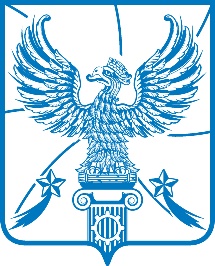 СОВЕТ ДЕПУТАТОВМУНИЦИПАЛЬНОГО ОБРАЗОВАНИЯГОРОДСКОЙ ОКРУГ ЛЮБЕРЦЫ
МОСКОВСКОЙ ОБЛАСТИРЕШЕНИЕ    20.11.2019                                                                                          № 330/40г. ЛюберцыОб утверждении Положения о порядке подготовки и проведения схода граждан на территории городского округа Люберцы Московской областиВ соответствии с Федеральным законом от 06.10.2003 № 131-ФЗ
«Об общих принципах организации местного самоуправления в Российской Федерации», Уставом муниципального образования городской округ Люберцы Московской области, Совет депутатов муниципального образования городской округ Люберцы Московской области решил:1. Утвердить Положение о порядке подготовки и проведения схода граждан на территории городского округа Люберцы Московской области (прилагается).2. Опубликовать настоящее Решение в средствах массовой информации.3.Настоящее Решение вступает в силу со дня его официального опубликования.4.Контроль за исполнением настоящего Решения возложить на постоянную депутатскую комиссию по нормотворчеству и организации  депутатской деятельности, вопросам безопасности, законности и правопорядка, ГО и ЧС, взаимодействия со СМИ (Байдуков Ю.В.)Глава городского округа Люберцы                                             В.П. РужицкийПредседатель Совета депутатов                                                  С.Н. Антонов